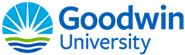 GOODWIN UNIVERSITY EDUCATIONAL SERVICES, INC. Meeting of the Board of Directors- Wednesday, September 21, 2022 – 4:00 pm  Virtual or In person meeting The meeting was called to order at 4:02 pm by Maria Ellis.Members present- Andy DiFatta, Ethan Foxman, Jeffrey Hoffman, Jackie Jacoby, John Walters, Judy Resnick, Julio Maturana, Kevin Armata, Maria Ellis, Mark Scheinberg, Mary Ann Hanley, Ron Angelo, Phil Fox, Molly Louden, Martin D’Eramo, Wilfredo Nieves and Larry Goldberg, Megan Mehr, Frank Amodio, Ed CasaresMembers absent- Michelle Bush, Adam Jeamel, Michelle Bush, Alvin Thompson, Semin Sohn, Ray Madorin, Judy Resnick, Jeffrey HoffmanStaff Present- Eddie Meyer, Bryant Harrell, Danielle Wilken, Dan Noonan, Todd Andrews, Jean White,  Melissa Quinlan, Michael Paradales, Alyse Marion, Sal Menzo, Jana Damm1. Confidentiality Reminder2. Public Participation No Public comment. 3. Approval of MinutesMinutes were reviewed by Board as a group. Eddie Meyer motioned to approve the minutes of  May 11, 2022. Lee Housley seconded the motion. Motion was passed unanimously. 5. Business Requiring Action a. Resolution GUES 22-03  CORPORATE RESOLUTION TO ELECT THE OFFICERS OF GOODWIN UNIVERSITY EDUCATIONAL SERVICES, INC.The following directors be, and they hereby are, elected to serve as officers of the Board of Directors in the office or offices set forth below next to their respective names until their respective successors shall have been duly elected and shall have qualified:Jackie Jacoby motioned to approve Resolution GUES 22-03. Julio Maturana seconded the motion.Motion passed unanimously.b. Resolution GUES 22-04CORPORATE RESOLUTION TO ELECT DIRECTORS OF GOODWIN UNIVERSITY MAGNET SCHOOLS, INC.Maria Ellis motioned to approve Resolution GUES 22-02. Andy DiFatta seconded the motion. Motion passed unanimously. c. Resolution GUES 22-05CORPORATE RESOLUTION APPOINTING A SCHOOL BUILDING COMMITTEEThe Goodwin University Educational Services Board hereby appoints the following individuals to the new School Building Committee: 	Frank Amodio, Director	C. Anthony DiFatta, Director	Todd Andrews, Senior Vice President	Bryant Harrell, Senior Vice President	Edwin Meyer, Chief Financial Officer	Salvatore Menzo, Superintendent of Schools (Ex Officio)Maria Ellis motioned to approve Resolution GUES 22-05. Jacky Jacoby seconded the motion.	Motion passed unanimously.6. Other Business None7. Please SAVE the DATE for possible future board meeting in 2022		November 16, 20228. Adjournment Lee Housley motioned to adjourn. Mark Scheinberg seconded the motion. Motion passed unanimously.  Meeting adjourned at 4:06 pm. -Meeting minutes recorded by Jana Damm NameOfficeMaria Ellis, MDChairSe-Min SohnVice ChairMark ScheinbergAdam JeamelSecretaryTreasurerNameMerilee DeJohnJackie JacobyMegan MehrLee Housley